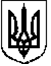 ЗВЯГЕЛЬСЬКИЙ МІСЬКИЙ ГОЛОВАРОЗПОРЯДЖЕННЯ   11.12.2023                                                                            №359(о)Про виділення коштівКеруючись  пунктами 3, 19, 20 частини четвертої статті  42 Закону України  «Про місцеве самоврядування  в Україні», рішенням міської ради  від 22.12.2022 № 715 «Про бюджет Новоград-Волинської  міської територіальної  громади  на 2023 рік»  зі  змінами: 1.Фінансовому управлінню міської ради (Ящук І.К.) профінансувати управління освіти і науки міської ради (Ващук Т.В.) за рахунок коштів  бюджету  міської територіальної громади:придбання  мультимедійного  обладнання  для  учнів  та  педагогічних  працівників пілотних  класів (Ліцей  № 11) в  сумі    92 613 грн.2. Управлінню освіти і науки міської ради (Ващук Т.В.) організувати  роботу  щодо  освоєння   коштів   закладом  освіти.3. Директору Ліцею  № 11  Звягельської   міської  ради  Табаковій  А.О. провести  оплату  за   отримані  товари згідно укладених  договорів.4. Контроль за виконанням цього розпорядження покласти на заступника міського голови  Борис Н.П.Міський   голова                                                              Микола  БОРОВЕЦЬ